概述車削類工具機的安全準則— EN ISO 23125 : 2010歐洲標準化委員會(CEN) 日前發佈了新版車床類產品的調和標準，EN ISO 23125：2010，該標準是由國際標準組織(ISO) 下的技術委員會起草並與CEN 的技術委員會共同合作完成，用以取代分屬於4 個不同型態的⾞床標準，EN 12415，EN 12478，EN 12480 與EN 13788。 該標準也將降低風險的特別要求與方法分為四大類型：–  第⼀類： 無 NC 控制功能的手動車床–  第⼆類： 具部份 NC 控制功能的手動車床–  第三類： 具 NC 控制功能的車床與車削中心機–  第四類： 單或多主軸的自動車床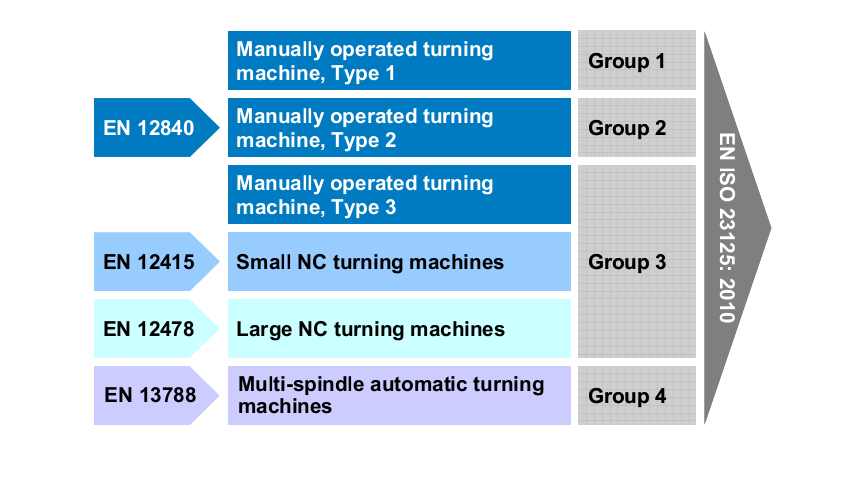 